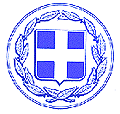 Έκδοση ψηφίσματος Περιφερειακού Συμβουλίου Κρήτης για την Επιστροφή των απασχολούμενων των προγραμμάτων για την αντιμετώπιση έκτακτων αναγκών, προγραμμάτων Κοινωφελούς Εργασίας και προγραμμάτων για την αντιμετώπιση της νόσου covid-19 στην Περιφέρεια Κρήτης.Το Περιφερειακό Συμβούλιο Κρήτης κατά τη δια ζώσης συνεδρίαση του, που πραγματοποιήθηκε την Πέμπτη 27 Ιουλίου 2023 και ώρα 12:00 στο Ηράκλειο (ξενοδοχείο ΑΤΛΑΝΤΙΣ - αίθουσα ΜΙΝΩΣ - οδός Υγείας αριθμ. 2) αποφάσισε ομόφωνα για την έκδοση ψηφίσματος με θέμα: «Επιστροφή των απασχολούμενων των προγραμμάτων για την αντιμετώπιση έκτακτων αναγκών, προγραμμάτων Κοινωφελούς Εργασίας και προγραμμάτων για την αντιμετώπιση της νόσου covid-19 στην Περιφέρεια Κρήτης» και συγκεκριμένα:1) Αναγνωρίζει την άμεση και επιτακτική ανάγκη επιστροφής των απασχολούμενων μέσω προγραμμάτων για την αντιμετώπιση έκτακτων αναγκών, προγραμμάτων Κοινωφελούς Εργασίας και προγραμμάτων για την αντιμετώπιση της νόσου covid-19 καθώς υπάρχουν αυξημένες ανάγκες στην Περιφέρεια Κρήτης, λόγω της υποστελέχωσης και των δυσκολιών πρόσληψης προσωπικού μέσω ΑΣΕΠ, σύμφωνα με το ισχύον νομοθετικό πλαίσιο και συναινεί στη χορήγηση προσωρινής διαταγής ενόψει της κατάθεσης νέων ασφαλιστικών μέτρων που θα υποβληθούν εκ μέρους των απασχολούμενων,2) να δοθεί από τον Περιφερειάρχη έγγραφη εντολή προς τους πληρεξουσίους δικηγόρους της Περιφέρειας Κρήτης να συναινέσουν στη χορήγηση της προσωρινής διαταγής σε νέες αιτήσεις ασφαλιστικών μέτρων που θα υποβληθούν εκ μέρους των απασχολούμενων,σύμφωνα και με όσα αναφέρονται στο σκεπτικό της παρούσας απόφασης.ΕΛΛΗΝΙΚΗ ΔΗΜΟΚΡΑΤΙΑΠΕΡΙΦΕΡΕΙΑ ΚΡΗΤΗΣΑυτοτελές Τμήμα Συλλογικών ΟργάνωνΕΛΛΗΝΙΚΗ ΔΗΜΟΚΡΑΤΙΑΠΕΡΙΦΕΡΕΙΑ ΚΡΗΤΗΣΑυτοτελές Τμήμα Συλλογικών ΟργάνωνΗράκλειο, 02 Αυγούστου 2023 ΕΝΗΜΕΡΩΤΙΚΟΤαχ. Δ/νσηΤαχ. ΚώδικαςΠληροφορίες Τηλέφωναe-mail:Πλατεία Ελευθερίας:712 01:Γιατρομανωλάκη Ευαγγελία:2813 400235:tyso@crete.gov.gr